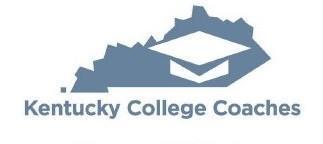 2021-2022 AmeriCorps Service Opportunity Information for Host SchoolsPosition Title: Kentucky College CoachDuration:  August 1, 2021 – May 31, 2022 (10 months)*Living Allowance/Pay:  $1,310 per month in living allowance, less FICA and other applicable taxesBenefits:  AmeriCorps healthcare and childcare eligibility, education award of a minimum of $4,441.50 upon fulfillment of contract, federal student loan forbearance eligibility, and professional developmentMinimum Qualifications:  Bachelor’s degree, excellent communication and organizational skills, and mentoring experience.*If funding allows, College Coaches who commit to returning in August 2022 will have the option to serve in June and July, 2022 with living allowance and benefits.Application Process:Create an account with MyAmeriCorps and an application: https://my.americorps.gov/mp/recruit/registration.doSubmit your application to the Kentucky College Coaches program here: https://my.americorps.gov/mp/listing/viewListing.do?fromSearch=true&id=98193 Need help submitting your application? Click here: https://drive.google.com/file/d/19XnetmJ3EQ3S7-rp8Y6k8ilJaPjT0LL2/view Complete a required screening survey and attach your professional resume: https://forms.gle/Vt1hK9ynrJNaA4Br7Position Description:Kentucky College Coaches are AmeriCorps State and National members that assist high school students with selecting, applying to, and being accepted to a college or career of their choice. This involves hosting school-wide activities and mentoring core students from each grade level (9th-12th grade), as designated by the member’s site supervisor.  These priority students will be students who: 1) will likely get through high school, but who are unlikely to go to college; 2) would be first-generation college attendees; and/or 3) are from low-income families.    More Information: Efforts to reach both the whole-school population and the priority students should be measurable in terms of the following:Number of priority students assigned to a Kentucky College Coach who persist in the program throughout the school year;Number of students graduating from high school; and Number of students entering post-secondary institutions.The Kentucky College Coach should work to help the school attain the following benchmarks:Number of students reaching college readiness benchmarks in math and reading as measured by the 11th grade ACT;Number of students applying to college; Number of students filing the FAFSA; Number of students moving from high school and accessing remedial courses during the first year of college; andNumber of students who enter college and then persist to sophomore standing.Methods the Kentucky College Coach will employ in mentoring can include any of the following (as deemed appropriate by the school site supervisor):Helping students in career planning; Helping students with time and organizational skills; Recruiting volunteers within the community to assist with career awareness;Assisting with classroom instruction by embedding college planning materials among core content;Assisting teachers and guidance counselors to develop effective tutoring plans for students who need academic assistance; and linking students to volunteers in the community and at local colleges for tutoring;Mentoring students about high school course selection and placement testing scores which can lead to successful college admission;Helping students develop financial literacy skills;Incorporating college-bound curriculum within the site school;Assisting with family nights, as related to college admission; andOther types of mentoring based on the needs of students and the direction of school staff and policy.The member is to serve in the site in a full-time capacity, generally 37.5 hours per week between the dates of August 1, 2021 through May 31, 2022.  During the term of service, the member will receive $1,310 per month in living allowance, less FICA and other applicable taxes. Members can also apply for health and child care benefits as needed, per AmeriCorps program guidelines. Individuals in approved AmeriCorps positions are eligible for forbearance for most federally-guaranteed student loans. If a loan service provider explains that a student loan does not qualify for forbearance based upon national service, the AmeriCorps member might qualify for some other type of forbearance or deferment.  Member activities do not replace or duplicate services at the host site and do not include prohibited activities such as substituting while serving.  The member will have a 90-day evaluation and an end-of-term evaluation by the site supervisor.  This evaluation will take into account completion of service hours and successful completion of tasks assigned, as determined by the school site supervisor and as agreed upon by program staff.  At the end of a successful service term, the member will receive an education award of a minimum of $4,441.50.  A minimum of 1200 hours is required to receive the Segal Education Award.  Members must be a U.S. Citizen, U.S. national, or legal permanent resident alien.  